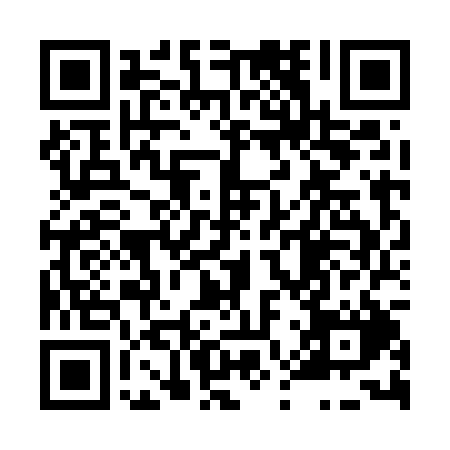 Prayer times for Bavorovice, Czech RepublicWed 1 May 2024 - Fri 31 May 2024High Latitude Method: Angle Based RulePrayer Calculation Method: Muslim World LeagueAsar Calculation Method: HanafiPrayer times provided by https://www.salahtimes.comDateDayFajrSunriseDhuhrAsrMaghribIsha1Wed3:265:4112:596:048:1910:242Thu3:235:3912:596:058:2010:263Fri3:205:3712:596:068:2210:294Sat3:185:3612:596:068:2310:315Sun3:155:3412:596:078:2410:346Mon3:125:3212:596:088:2610:377Tue3:095:3112:596:098:2710:398Wed3:065:2912:596:108:2910:429Thu3:035:2812:596:118:3010:4410Fri3:005:2612:596:128:3210:4711Sat2:575:2512:596:128:3310:5012Sun2:545:2312:596:138:3410:5213Mon2:515:2212:596:148:3610:5514Tue2:485:2112:596:158:3710:5815Wed2:455:1912:596:168:3811:0116Thu2:435:1812:596:168:4011:0317Fri2:425:1712:596:178:4111:0618Sat2:425:1612:596:188:4211:0819Sun2:415:1412:596:198:4411:0820Mon2:415:1312:596:208:4511:0921Tue2:405:1212:596:208:4611:1022Wed2:405:1112:596:218:4711:1023Thu2:405:1012:596:228:4911:1124Fri2:395:0912:596:228:5011:1125Sat2:395:0812:596:238:5111:1226Sun2:395:0712:596:248:5211:1227Mon2:385:0612:596:258:5311:1328Tue2:385:051:006:258:5411:1329Wed2:385:041:006:268:5511:1430Thu2:385:041:006:268:5611:1531Fri2:375:031:006:278:5711:15